راهنما (لطفا این بخش را به دقت مطالعه فرمایید و پس از تکمیل پروپوزال آن را حذف کنید. راهنما فقط برای اطلاع شماست و پروپوزال نهایی که ارسال میشود نباید شامل این بخش باشد.) از این فرم فقط برای ارائه طرحهای تحقیقاتی مربوط به مطالعات اقدام پژوهی استفاده فرمایید. برای سایر مطالعات فرمهای دیگری در سایت معاونت تحقیقات و فناوری در دسترس شماست.برای ارائه پروپوزال پایاننامههای تحصیلی بر پایه مطالعات اقدام پژوهی نیز از همین فرم استفاده فرمایید. در پایاننامهها مجری اصلی طرف قرارداد استاد راهنماست و اساتید راهنمای دوم، مشاور و دانشجو همکار طرح هستند. تمام بخشهای پروپوزال با آنچه در سامانه پژوهشیار وارد میشود باید انطباق کامل داشته باشد و در صورتی که در فرایند بررسی طرح، تغییراتی در متن ایجاد میشود همزمان اطلاعات ثبت شده در سامانه نیز باید به روز رسانی شود. بخش هزینههای طرح به صورت کامل فقط در سامانه پژوهشیار تکمیل میشود و در این فرم فقط جدول جمعبندی هزینهها باید تکمیل شود. انطباق کامل این جدول با اطلاعات درج شده در سامانه پژوهشیار اهمیت زیادی دارد و در صورت مشاهده دوگانگی فرایند بررسی طرح متوقف میشود. متنهای فارسی را با فونت B Nazanin اندازه 13 و رنگ سیاه غیر Bold بنوسید و نوشته را از هر دو طرف چپ و راست مرتب (Justify) کنید. نوشتههای طوسی رنگ راهنمای درون جداول را قبل از نوشتن پاک کنید. هیچ بخشی از فرم را خالی نگذارید و چنانچه سوالی در مورد مطالعه شما موضوعیت ندارد دکر کنید که در این مطالعه کاربرد ندارد.منابع را با استفاده از یک نرمافزار منبع نویسی و بر اساس الگوی ونکوور بنویسید. مجری محترم اذعان میدارد موافقت همکاران طرح را برای مشارکت در این طرح جلب نموده است و قبل از ارائه پروپوزال، آن را به رویت همه همکاران رسانده است. مسئولیت تکمیل دقیق و صحیح فرم پروپوزال با ارائه دهندگان طرح و به ویژه مجری اصلی است. پروپوزالهایی که به شکل ناقص یا بدون در نظر گرفتن مطالب بالا ارائه شوند، بررسی نخواهند شد. تکمیل جداول بخش پایانی (سوابق علمی تیم پژوهشی) برای دانشجویان مجری یا همکار طرح الزامی نیست.هیچیک از نهادهای دانشگاه یا ارائه دهندگان طرح نباید فرم را تغییر دهند و بخشهایی به آن کم یا زیاد کنند. پیشنهادات میتواند به معاونت تحقیقات و فناوری اعلام شود تا در ویرایشهای بعدی اعمال شود. الف) چکیده ب) اطلاعات طرحج) جدول زمانبندی کل زمان اجرای مطالعه (ماه): 				تاریخ تقریبی شروع مطالعه: د) پیش بینی بودجههـ) تیم پژوهشی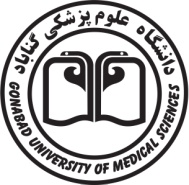 (ARS-01)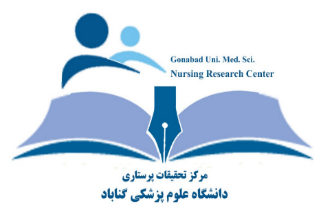 مجری اصلیمجری اصلیمجری اصلیمجری اصلینام و نام خانوادگی (در پایاننامههای تحصیلی نام استاد راهنما در این قسمت نوشته شود)نام و نام خانوادگی (در پایاننامههای تحصیلی نام استاد راهنما در این قسمت نوشته شود)نام و نام خانوادگی (در پایاننامههای تحصیلی نام استاد راهنما در این قسمت نوشته شود)نام و نام خانوادگی (در پایاننامههای تحصیلی نام استاد راهنما در این قسمت نوشته شود)همکاران طرح همکاران طرح همکاران طرح همکاران طرح نام و نام خانوادگی همکاران علمی و اجراییدر مورد پایاننامههای تحصیلی جدول زیر تکمیل شود و در مورد سایر طرحها این جدول حذف شود. نام و نام خانوادگی همکاران علمی و اجراییدر مورد پایاننامههای تحصیلی جدول زیر تکمیل شود و در مورد سایر طرحها این جدول حذف شود. نام و نام خانوادگی همکاران علمی و اجراییدر مورد پایاننامههای تحصیلی جدول زیر تکمیل شود و در مورد سایر طرحها این جدول حذف شود. نام و نام خانوادگی همکاران علمی و اجراییدر مورد پایاننامههای تحصیلی جدول زیر تکمیل شود و در مورد سایر طرحها این جدول حذف شود. عنوان طرح عنوان طرح عنوان طرح عنوان طرح عنوان طرح به فارسیعنوان طرح به فارسیعنوان طرح به فارسیعنوان طرح به فارسیعنوان طرح به انگلیسیعنوان طرح به انگلیسیعنوان طرح به انگلیسیعنوان طرح به انگلیسیچکیده چکیده چکیده چکیده خلاصه بیان مساله و ضرورت اجرا (حداکثر 300 کلمه)خلاصه بیان مساله و ضرورت اجرا (حداکثر 300 کلمه)خلاصه بیان مساله و ضرورت اجرا (حداکثر 300 کلمه)خلاصه بیان مساله و ضرورت اجرا (حداکثر 300 کلمه)خلاصه روش اجرا (حداکثر 300 کلمه)خلاصه روش اجرا (حداکثر 300 کلمه)خلاصه روش اجرا (حداکثر 300 کلمه)خلاصه روش اجرا (حداکثر 300 کلمه)کلیدواژهها کلیدواژهها کلیدواژهها کلیدواژهها سه تا پنج کلیدواژه به زبان انگلیسی و بر اساس MeSHسه تا پنج کلیدواژه به زبان انگلیسی و بر اساس MeSHسه تا پنج کلیدواژه به زبان انگلیسی و بر اساس MeSHسه تا پنج کلیدواژه به زبان انگلیسی و بر اساس MeSHبودجه درخواستی از دانشگاه (ریال)مدت زمان اجرا (ماه)اهداف اختصاصیاهداف اختصاصیاهداف اختصاصیاهداف اختصاصیبیان مساله و ضرورت اجرای مطالعهبیان مساله و ضرورت اجرای مطالعهبیان مساله و ضرورت اجرای مطالعهبیان مساله و ضرورت اجرای مطالعهبا در نظر گرفتن مطالعات قبلی، ضرورت اجرای مطالعه را تبیین کنید.  (حداکثر 1500 کلمه)با در نظر گرفتن مطالعات قبلی، ضرورت اجرای مطالعه را تبیین کنید.  (حداکثر 1500 کلمه)با در نظر گرفتن مطالعات قبلی، ضرورت اجرای مطالعه را تبیین کنید.  (حداکثر 1500 کلمه)با در نظر گرفتن مطالعات قبلی، ضرورت اجرای مطالعه را تبیین کنید.  (حداکثر 1500 کلمه)روش اجراروش اجراروش اجراروش اجراروش مطالعه: اقدام پژوهیمحل اقدام پژوهي،‌ نمونه پژوهش، تاريخ پژوهش، روش اجراي طرح به ترتيب مراحل جمع آوری داده ها در مرحله برنامه ریزی (شواهد 1) (نوع داده ها، روش و محل جمع آوری داده ها): تجزيه و تحليل شواهد 1 یا روش آن:پیش بینی راه حل یا راه حل های حل مسئله و دلايل انتخاب آنها (توصیف اقدام):پیش بینی نحوه نظارت و سنجش میزان دست یابی به اهداف (شواهد 2) (نوع اطلاعاتی که جمع آوری خواهد شد و روش و محل جمع‌‌آوری اطلاعات و شواهد مبنی بر دست یابی به اهداف)روش مطالعه: اقدام پژوهیمحل اقدام پژوهي،‌ نمونه پژوهش، تاريخ پژوهش، روش اجراي طرح به ترتيب مراحل جمع آوری داده ها در مرحله برنامه ریزی (شواهد 1) (نوع داده ها، روش و محل جمع آوری داده ها): تجزيه و تحليل شواهد 1 یا روش آن:پیش بینی راه حل یا راه حل های حل مسئله و دلايل انتخاب آنها (توصیف اقدام):پیش بینی نحوه نظارت و سنجش میزان دست یابی به اهداف (شواهد 2) (نوع اطلاعاتی که جمع آوری خواهد شد و روش و محل جمع‌‌آوری اطلاعات و شواهد مبنی بر دست یابی به اهداف)روش مطالعه: اقدام پژوهیمحل اقدام پژوهي،‌ نمونه پژوهش، تاريخ پژوهش، روش اجراي طرح به ترتيب مراحل جمع آوری داده ها در مرحله برنامه ریزی (شواهد 1) (نوع داده ها، روش و محل جمع آوری داده ها): تجزيه و تحليل شواهد 1 یا روش آن:پیش بینی راه حل یا راه حل های حل مسئله و دلايل انتخاب آنها (توصیف اقدام):پیش بینی نحوه نظارت و سنجش میزان دست یابی به اهداف (شواهد 2) (نوع اطلاعاتی که جمع آوری خواهد شد و روش و محل جمع‌‌آوری اطلاعات و شواهد مبنی بر دست یابی به اهداف)روش مطالعه: اقدام پژوهیمحل اقدام پژوهي،‌ نمونه پژوهش، تاريخ پژوهش، روش اجراي طرح به ترتيب مراحل جمع آوری داده ها در مرحله برنامه ریزی (شواهد 1) (نوع داده ها، روش و محل جمع آوری داده ها): تجزيه و تحليل شواهد 1 یا روش آن:پیش بینی راه حل یا راه حل های حل مسئله و دلايل انتخاب آنها (توصیف اقدام):پیش بینی نحوه نظارت و سنجش میزان دست یابی به اهداف (شواهد 2) (نوع اطلاعاتی که جمع آوری خواهد شد و روش و محل جمع‌‌آوری اطلاعات و شواهد مبنی بر دست یابی به اهداف)متغیرهای مطالعهمتغیرهای مطالعهمتغیرهای مطالعهمتغیرهای مطالعهنام متغیرنقش (مستقل یا وابسته)نوع (کیفی اسمی، کیفی رتبهای، کمی)واحد اندازه گیریدستاوردهای مورد انتظاردستاوردهای مورد انتظاردستاوردهای مورد انتظاردستاوردهای مورد انتظارپیش بینی میکنید مهمترین یافتههای این مطالعه چه خواهد بود؟ این مطالعه به چه سوال مهمی یک پاسخ نوآورانه خواهد داد یا چه نیازی از نظام سلامت را برطرف میکند؟  پیش بینی میکنید مهمترین یافتههای این مطالعه چه خواهد بود؟ این مطالعه به چه سوال مهمی یک پاسخ نوآورانه خواهد داد یا چه نیازی از نظام سلامت را برطرف میکند؟  پیش بینی میکنید مهمترین یافتههای این مطالعه چه خواهد بود؟ این مطالعه به چه سوال مهمی یک پاسخ نوآورانه خواهد داد یا چه نیازی از نظام سلامت را برطرف میکند؟  پیش بینی میکنید مهمترین یافتههای این مطالعه چه خواهد بود؟ این مطالعه به چه سوال مهمی یک پاسخ نوآورانه خواهد داد یا چه نیازی از نظام سلامت را برطرف میکند؟  محدودیتهامحدودیتهامحدودیتهامحدودیتهامهمترین موانع قابل پیشبینی بر سر راه اجرای مطالعه کدامند و آیا راهی برای برخورد با آنها در نظر گرفته شده است؟ مهمترین موانع قابل پیشبینی بر سر راه اجرای مطالعه کدامند و آیا راهی برای برخورد با آنها در نظر گرفته شده است؟ مهمترین موانع قابل پیشبینی بر سر راه اجرای مطالعه کدامند و آیا راهی برای برخورد با آنها در نظر گرفته شده است؟ مهمترین موانع قابل پیشبینی بر سر راه اجرای مطالعه کدامند و آیا راهی برای برخورد با آنها در نظر گرفته شده است؟ منافع تجاری احتمالیمنافع تجاری احتمالیمنافع تجاری احتمالیمنافع تجاری احتمالیاگر پیش بینی میکنید این مطالعه دستاوردهایی با قابلیت تجاری سازی داشته باشد، آنها را تشریح کنید. اگر پیش بینی میکنید این مطالعه دستاوردهایی با قابلیت تجاری سازی داشته باشد، آنها را تشریح کنید. اگر پیش بینی میکنید این مطالعه دستاوردهایی با قابلیت تجاری سازی داشته باشد، آنها را تشریح کنید. اگر پیش بینی میکنید این مطالعه دستاوردهایی با قابلیت تجاری سازی داشته باشد، آنها را تشریح کنید. ملاحظات اخلاقیملاحظات اخلاقیملاحظات اخلاقیملاحظات اخلاقیتصریح و تشریح اقدامات پیش بینی شده توسط مجریان و همکاران مطالعه به منظور حفظ ایمنی و سلامت شرکت کنندگان در مطالعه اگر در این مطالعه هر نوع مداخلهای بر روی انسانها انجام میشود، تشریح کنید و ملاحظات اخلاقی برای رعایت حقوق آنها را تبیین کنید. همچنین یک نمونه از فرم رضایت آگاهانه را پیوست کنید. تصریح و تشریح اقدامات پیش بینی شده توسط مجریان و همکاران مطالعه به منظور حفظ ایمنی و سلامت شرکت کنندگان در مطالعه اگر در این مطالعه هر نوع مداخلهای بر روی انسانها انجام میشود، تشریح کنید و ملاحظات اخلاقی برای رعایت حقوق آنها را تبیین کنید. همچنین یک نمونه از فرم رضایت آگاهانه را پیوست کنید. تصریح و تشریح اقدامات پیش بینی شده توسط مجریان و همکاران مطالعه به منظور حفظ ایمنی و سلامت شرکت کنندگان در مطالعه اگر در این مطالعه هر نوع مداخلهای بر روی انسانها انجام میشود، تشریح کنید و ملاحظات اخلاقی برای رعایت حقوق آنها را تبیین کنید. همچنین یک نمونه از فرم رضایت آگاهانه را پیوست کنید. تصریح و تشریح اقدامات پیش بینی شده توسط مجریان و همکاران مطالعه به منظور حفظ ایمنی و سلامت شرکت کنندگان در مطالعه اگر در این مطالعه هر نوع مداخلهای بر روی انسانها انجام میشود، تشریح کنید و ملاحظات اخلاقی برای رعایت حقوق آنها را تبیین کنید. همچنین یک نمونه از فرم رضایت آگاهانه را پیوست کنید. منابعمنابعمنابعمنابعحداکثر 50 منبع و طبق الگوی ونکوورحداکثر 50 منبع و طبق الگوی ونکوورحداکثر 50 منبع و طبق الگوی ونکوورحداکثر 50 منبع و طبق الگوی ونکوورعنوان فعالیتمدت زمان اجرا (ماه)مدت زمان اجرا (ماه)مدت زمان اجرا (ماه)مدت زمان اجرا (ماه)مدت زمان اجرا (ماه)مدت زمان اجرا (ماه)مدت زمان اجرا (ماه)مدت زمان اجرا (ماه)مدت زمان اجرا (ماه)مدت زمان اجرا (ماه)مدت زمان اجرا (ماه)مدت زمان اجرا (ماه)مدت زمان اجرا (ماه)مدت زمان اجرا (ماه)مدت زمان اجرا (ماه)مدت زمان اجرا (ماه)مدت زمان اجرا (ماه)مدت زمان اجرا (ماه)مدت زمان اجرا (ماه)مدت زمان اجرا (ماه)مدت زمان اجرا (ماه)مدت زمان اجرا (ماه)مدت زمان اجرا (ماه)مدت زمان اجرا (ماه)مدت زمان اجرا (ماه)مدت زمان اجرا (ماه)مدت زمان اجرا (ماه)مدت زمان اجرا (ماه)مدت زمان اجرا (ماه)مدت زمان اجرا (ماه)عنوان فعالیت123456789101112131415161718192021222324252627282930کل بودجه طرح (ریال):اگر برای تمام یا بخشی از این طرح از سازمان دیگری تامین اعتبار شده است، مبلغ و سازمان را ذکر فرمایید. سرفصل هزینهها برای بودجه درخواستی از دانشگاه مبلغ (ریال)پرسنلیآزمایشها و خدمات تخصصیمواد مصرفیدستگاهها و تجهیزات غیر مصرفی مسافرتسایر هزینهها (با ذکر موضوع هزینه) جمع بودجه درخواستی از دانشگاهمجری اصلیدر موارد خاصی که طرح بیش از یک مجری اصلی دارد به صورتی که هر یک از مجریان هدایت بخشی از پروژه را بر عهده دارد، برای هر فرد این جدول کپی و به صورت جداگانه تکمیل شود. لازم به ذکر است در هر حال در صورت تصویب طرح مجری اصلی اول طرف قرارداد خواهد بود. در طرحهای تحقیقاتی که دانشجو مجری اصلی است، تکمیل این جدول لازم نیست.مجری اصلیدر موارد خاصی که طرح بیش از یک مجری اصلی دارد به صورتی که هر یک از مجریان هدایت بخشی از پروژه را بر عهده دارد، برای هر فرد این جدول کپی و به صورت جداگانه تکمیل شود. لازم به ذکر است در هر حال در صورت تصویب طرح مجری اصلی اول طرف قرارداد خواهد بود. در طرحهای تحقیقاتی که دانشجو مجری اصلی است، تکمیل این جدول لازم نیست.مجری اصلیدر موارد خاصی که طرح بیش از یک مجری اصلی دارد به صورتی که هر یک از مجریان هدایت بخشی از پروژه را بر عهده دارد، برای هر فرد این جدول کپی و به صورت جداگانه تکمیل شود. لازم به ذکر است در هر حال در صورت تصویب طرح مجری اصلی اول طرف قرارداد خواهد بود. در طرحهای تحقیقاتی که دانشجو مجری اصلی است، تکمیل این جدول لازم نیست.مجری اصلیدر موارد خاصی که طرح بیش از یک مجری اصلی دارد به صورتی که هر یک از مجریان هدایت بخشی از پروژه را بر عهده دارد، برای هر فرد این جدول کپی و به صورت جداگانه تکمیل شود. لازم به ذکر است در هر حال در صورت تصویب طرح مجری اصلی اول طرف قرارداد خواهد بود. در طرحهای تحقیقاتی که دانشجو مجری اصلی است، تکمیل این جدول لازم نیست.رشته و مدرک تحصیلی:رشته و مدرک تحصیلی:نام و نام خانوادگی: نام و نام خانوادگی: محل خدمت: محل خدمت: شغل فعلی:شغل فعلی:لاین تحقیقاتی:  (زمینه و علایق پژوهشی) لاین تحقیقاتی:  (زمینه و علایق پژوهشی) لاین تحقیقاتی:  (زمینه و علایق پژوهشی) لاین تحقیقاتی:  (زمینه و علایق پژوهشی) نقشه پژوهشی و سوابق تحقیقاتی مرتبط با این طرح: ارتباط توانمندیها و سوابق پژوهشی قبلی خود با پروژه حاضر را تشریح کنید و توضیح دهید به چه دلایلی برای اجرای این مطالعه توانمند هستید. همچنین مشخص کنید چه اهداف پژوهشی بلندمدتی دارید و اجرای این پروژه چگونه در راستای تحقق این اهداف است. برای تبیین بهتر ارتباط این پروژه با مطالعات پیشین و مسیر پژوهشی آینده خود میتوانید از یک فلوچارت یا هر طرح تصویری دیگری نیز استفاده کنید.(حداکثر 500 کلمه)نقشه پژوهشی و سوابق تحقیقاتی مرتبط با این طرح: ارتباط توانمندیها و سوابق پژوهشی قبلی خود با پروژه حاضر را تشریح کنید و توضیح دهید به چه دلایلی برای اجرای این مطالعه توانمند هستید. همچنین مشخص کنید چه اهداف پژوهشی بلندمدتی دارید و اجرای این پروژه چگونه در راستای تحقق این اهداف است. برای تبیین بهتر ارتباط این پروژه با مطالعات پیشین و مسیر پژوهشی آینده خود میتوانید از یک فلوچارت یا هر طرح تصویری دیگری نیز استفاده کنید.(حداکثر 500 کلمه)نقشه پژوهشی و سوابق تحقیقاتی مرتبط با این طرح: ارتباط توانمندیها و سوابق پژوهشی قبلی خود با پروژه حاضر را تشریح کنید و توضیح دهید به چه دلایلی برای اجرای این مطالعه توانمند هستید. همچنین مشخص کنید چه اهداف پژوهشی بلندمدتی دارید و اجرای این پروژه چگونه در راستای تحقق این اهداف است. برای تبیین بهتر ارتباط این پروژه با مطالعات پیشین و مسیر پژوهشی آینده خود میتوانید از یک فلوچارت یا هر طرح تصویری دیگری نیز استفاده کنید.(حداکثر 500 کلمه)نقشه پژوهشی و سوابق تحقیقاتی مرتبط با این طرح: ارتباط توانمندیها و سوابق پژوهشی قبلی خود با پروژه حاضر را تشریح کنید و توضیح دهید به چه دلایلی برای اجرای این مطالعه توانمند هستید. همچنین مشخص کنید چه اهداف پژوهشی بلندمدتی دارید و اجرای این پروژه چگونه در راستای تحقق این اهداف است. برای تبیین بهتر ارتباط این پروژه با مطالعات پیشین و مسیر پژوهشی آینده خود میتوانید از یک فلوچارت یا هر طرح تصویری دیگری نیز استفاده کنید.(حداکثر 500 کلمه)ISI Impact factorمقالات قبلی مجری مرتبط با موضوع پروژه (حداکثر ده مورد و به ترتیب اهمیت و ارتباط با موضوع این تحقیق) مقالات قبلی مجری مرتبط با موضوع پروژه (حداکثر ده مورد و به ترتیب اهمیت و ارتباط با موضوع این تحقیق) مقالات قبلی مجری مرتبط با موضوع پروژه (حداکثر ده مورد و به ترتیب اهمیت و ارتباط با موضوع این تحقیق) Authors (in order). Title. Publication name. YearAuthors (in order). Title. Publication name. Year12345678910همکار طرحبرای هریک از همکاران این جدول کپی و به صورت جداگانه تکمیل شود. تکمیل این جدول برای دانشجویان ضروری نیست.همکار طرحبرای هریک از همکاران این جدول کپی و به صورت جداگانه تکمیل شود. تکمیل این جدول برای دانشجویان ضروری نیست.همکار طرحبرای هریک از همکاران این جدول کپی و به صورت جداگانه تکمیل شود. تکمیل این جدول برای دانشجویان ضروری نیست.همکار طرحبرای هریک از همکاران این جدول کپی و به صورت جداگانه تکمیل شود. تکمیل این جدول برای دانشجویان ضروری نیست.رشته و مدرک تحصیلی:رشته و مدرک تحصیلی:نام و نام خانوادگی: نام و نام خانوادگی: محل خدمت: محل خدمت: شغل فعلی:شغل فعلی:نوع همکاری در این طرح   همکار طرح □          استاد راهنمای دوم □            استاد مشاور □              نوع همکاری در این طرح   همکار طرح □          استاد راهنمای دوم □            استاد مشاور □              نوع همکاری در این طرح   همکار طرح □          استاد راهنمای دوم □            استاد مشاور □              نوع همکاری در این طرح   همکار طرح □          استاد راهنمای دوم □            استاد مشاور □              لاین تحقیقاتی:  (زمینه و علایق پژوهشی) لاین تحقیقاتی:  (زمینه و علایق پژوهشی) لاین تحقیقاتی:  (زمینه و علایق پژوهشی) لاین تحقیقاتی:  (زمینه و علایق پژوهشی) نحوه مشارکت در این طرح و توانمندیهای مرتبطمشخص کنید همکار در این پروژه چه وظیفهای بر عهده دارد و توانمندیهای همکار برای ایفای این نقش را تبیین نمایید. (حداکثر 150 کلمه)نحوه مشارکت در این طرح و توانمندیهای مرتبطمشخص کنید همکار در این پروژه چه وظیفهای بر عهده دارد و توانمندیهای همکار برای ایفای این نقش را تبیین نمایید. (حداکثر 150 کلمه)نحوه مشارکت در این طرح و توانمندیهای مرتبطمشخص کنید همکار در این پروژه چه وظیفهای بر عهده دارد و توانمندیهای همکار برای ایفای این نقش را تبیین نمایید. (حداکثر 150 کلمه)نحوه مشارکت در این طرح و توانمندیهای مرتبطمشخص کنید همکار در این پروژه چه وظیفهای بر عهده دارد و توانمندیهای همکار برای ایفای این نقش را تبیین نمایید. (حداکثر 150 کلمه)ISI Impact factorمقالات قبلی همکار مرتبط با موضوع پروژه (حداکثر پنج مورد و به ترتیب اهمیت و ارتباط با موضوع این تحقیق) مقالات قبلی همکار مرتبط با موضوع پروژه (حداکثر پنج مورد و به ترتیب اهمیت و ارتباط با موضوع این تحقیق) مقالات قبلی همکار مرتبط با موضوع پروژه (حداکثر پنج مورد و به ترتیب اهمیت و ارتباط با موضوع این تحقیق) Authors (in order). Title. Publication name. YearAuthors (in order). Title. Publication name. Year12345